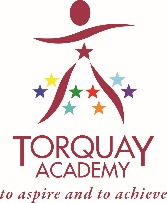                           TORQUAY ACADEMYRegistration Form - Football AcademyAptitude Test Date: Saturday 5th October 20199.00am – 12.00pmStudent DetailsParent Signature:Please return completed registration forms by 20th September 2019 to: admin@tqacademy.co.uk or send direct to Torquay Academy, Cricketfield Road, Torquay, TQ2 7NU.First NameSurnameDate of BirthGenderAddress Town CountyPost CodeParent Contact NameHome Tel.Mobile Tel.EmailCurrent SchoolSigned (e-signature also accepted)Print NameDate